	Женева, 19 декабря 2018 годаУважаемая госпожа,
уважаемый господин,1	В дополнение к Циркуляру 79 БСЭ от 26 марта 2018 года и в соответствии с п. 9.5 Резолюции 1 (Пересм. Хаммамет, 2016 г.) настоящим довожу до вашего сведения, что 9-я Исследовательская комиссия МСЭ-Т на своем пленарном заседании, состоявшемся 28 ноября 2018 года в Боготе, Колумбия, приняла решение отложить до собрания 9-й Исследовательской комиссии, которое состоится в июне 2019 года, рассмотрение с целью утверждения текстов следующих проектов новых Рекомендаций:−	Рекомендация МСЭ-Т J.1012 (ранее J.dmcd-part3), Встроенный общий интерфейс (ECI) для заменяемых решений CA/DRM; контейнер, загрузчик, интерфейсы, аннулирование CA/DRM.−	Рекомендация МСЭ-T J.1013 (ранее J.dmcd-vm), Встроенный общий интерфейс (ECI) для заменяемых решений CA/DRM; виртуальная машина.−	Рекомендация МСЭ-T J.1014 (ранее J.dmcd-eci-as), Встроенный общий интерфейс (ECI) для заменяемых решений CA/DRM; усовершенствованная система безопасности – ориентированные на ECI функциональные возможности.−	Рекомендация МСЭ-T J.1015 (J.dmcd-kl-as), Встроенный общий интерфейс (ECI) для заменяемых решений CA/DRM; усовершенствованная система безопасности – лестница ключей.Перенос рассмотрения этих проектов новых Рекомендаций был обоснован п. 9.5.5.2 Резолюции 1 (Пересм. Хаммамет, 2016 г.), так как две администрации – Соединенного Королевства и Израиля – имели ряд вопросов, которые должны быть разрешены.9-я Исследовательская комиссия сочла целесообразным провести два промежуточных собрания Группы Докладчика по Вопросу 2/9 для разрешения данных вопросов, подробная информация об этих собраниях размещена на веб-странице собраний групп Докладчиков ИК9.2	Наряду с этим собрание 9-й Исследовательской комиссии приняло решение разделить проект Рекомендации МСЭ-T J.1015 (J.dmcd-kl-as) на два:−	Рекомендация МСЭ-T J.1015 (J.dmcd-kl-as), Встроенный общий интерфейс (ECI) для заменяемых решений CA/DRM; усовершенствованная система безопасности – блок лестницы ключей.−	Рекомендация МСЭ-T J.1015.1 (J.dmcd-kl-as Annex A), Встроенный общий интерфейс (ECI) для заменяемых решений CA/DRM; усовершенствованная система безопасности – блок лестницы ключей: аутентификация информации о правилах использования управляющих слов и связанных с ними данных 1.Разделение проекта МСЭ-T J.1015 на два проекта Рекомендаций рассматривается как редакционное изменение, которое было мотивировано желанием сохранить прямое соответствие между спецификациями ETSI ISG ECI и соответствующими Рекомендациями МСЭ-T.3	Вследствие этого, на следующем собрании ИК9, которое в настоящее время планируется провести в Женеве 6−13 июня 2019 года, будут рассматриваться пять проектов новых Рекомендаций с целью утверждения. Ниже для удобства приведены названия этих проектов Рекомендаций, их резюме и указания на место размещения полного текста содержатся в Приложении 1:−	Рекомендация МСЭ-Т J.1012 (ранее J.dmcd-part3), Встроенный общий интерфейс (ECI) для заменяемых решений CA/DRM; контейнер, загрузчик, интерфейсы, аннулирование CA/DRM.−	Рекомендация МСЭ-T J.1013 (ранее J.dmcd-vm), Встроенный общий интерфейс (ECI) для заменяемых решений CA/DRM; виртуальная машина.−	Рекомендация МСЭ-T J.1014 (ранее J.dmcd-eci-as), Встроенный общий интерфейс (ECI) для заменяемых решений CA/DRM; усовершенствованная система безопасности – ориентированные на ECI функциональные возможности.−	Рекомендация МСЭ-T J.1015 (J.dmcd-kl-as), Встроенный общий интерфейс (ECI) для заменяемых решений CA/DRM; усовершенствованная система безопасности – блок лестницы ключей.−	Рекомендация МСЭ-T J.1015.1 (J.dmcd-kl-as Annex A), Встроенный общий интерфейс (ECI) для заменяемых решений CA/DRM; усовершенствованная система безопасности – блок лестницы ключей: аутентификация информации о правилах использования управляющих слов и связанных с ними данных 1.С уважением,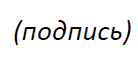 Чхе Суб Ли
Директор Бюро
стандартизации электросвязиПриложение: 1Приложение 1Резюме и указание на место размещения проектов Рекомендаций МСЭ-T J.1012 (ранее J.dmcd-part3), МСЭ-T J.1013 (ранее J.dmcd-vm), МСЭ-T J.1014 (ранее J.dmcd-eci-as), МСЭ-T J.1015 (J.dmcd-kl-as) и J.1015.1 (J.dmcd-kl-as Annex A)1	Проект Рекомендации МСЭ-Т J.1012 (ранее J.dmcd-part3) [SG9-TD499]Встроенный общий интерфейс (ECI) для заменяемых решений CA/DRM; контейнер, загрузчик, интерфейсы, аннулирование CA/DRMРезюмеПроект Рекомендации МСЭ-T J.1012 – это часть состоящей из нескольких частей документации, охватывающая спецификацию контейнера, загрузчика, интерфейсов, аннулирования условного доступа/управления цифровыми правами (CA/DRM) для встроенного общего интерфейса для заменяемых решений CA/DRM.Настоящая Рекомендация МСЭ-Т является переложением стандарта ЕТСИ [b- ETSI GS ECI 001-3] и представляет собой результат сотрудничества ИК9 МСЭ-T и ETSI ISG ECI.2	Проект Рекомендации МСЭ-Т J.1013 (ранее J.dmcd-vm) [SG9-TD500]Встроенный общий интерфейс (ECI) для заменяемых решений CA/DRM; виртуальная машинаРезюмеПроект Рекомендации МСЭ-T J.1013 – это часть состоящей из нескольких частей документации, охватывающая спецификацию виртуальной машины для встроенного общего интерфейса (ECI) для заменяемых решений условного доступа/управления цифровыми правами (CA/DRM).Настоящая Рекомендация МСЭ-Т является переложением стандарта ЕТСИ [b- ETSI GS ECI 001-4] и представляет собой результат сотрудничества ИК9 МСЭ-T и ETSI ISG ECI.3	Проект Рекомендации МСЭ-Т J.1014 (ранее J.dmcd-eci-as) [SG9-TD501]Встроенный общий интерфейс (ECI) для заменяемых решений CA/DRM: повышенная безопасность – ориентированные на ECI функциональные возможности РезюмеПроект Рекомендации МСЭ-T J.1014 – это часть состоящей из нескольких частей документации, охватывающая спецификацию ориентированных на ECI функциональных возможностей системы повышенной безопасности для встроенного общего интерфейса (ECI) для заменяемых решений условного доступа/управления цифровыми правами (CA/DRM).Настоящая Рекомендация МСЭ-Т является переложением стандарта ЕТСИ [b- ETSI GS ECI 001-5-1] и представляет собой результат сотрудничества ИК9 МСЭ-T и ETSI ISG ECI.4	Проект Рекомендации МСЭ-Т J.1015 (J.dmcd-kl-as) [SG9-TD502]Встроенный общий интерфейс (ECI) для заменяемых решений CA/DRM; система повышенной безопасности – блок лестницы ключейРезюмеПроект Рекомендации МСЭ-T J.1015 – это часть состоящей из нескольких частей документации, охватывающая спецификацию блока лестницы ключей системы повышенной безопасности для встроенного общего интерфейса для заменяемых решений условного доступа/управления цифровыми правами (CA/DRM).Настоящая Рекомендация МСЭ-Т является переложением стандарта ЕТСИ [b- ETSI GS ECI 001-5-2] и представляет собой результат сотрудничества ИК9 МСЭ-T и ETSI ISG ECI.5	Проект Рекомендации МСЭ-Т J.1015.1 (J.dmcd-kl-as Annex A) [SG9-TD503]Встроенный общий интерфейс (ECI) для заменяемых решений CA/DRM; система повышенной безопасности – блок лестницы ключей: аутентификация информации о правилах использования управляющих слов и связанных с ними данных 1РезюмеПроект Рекомендации МСЭ-T J.1015.1 – это часть состоящей из нескольких частей документации, охватывающая спецификацию блока лестницы ключей системы повышенной безопасности для встроенного общего интерфейса для заменяемых решений условного доступа/управления цифровыми правами (CA/DRM).______________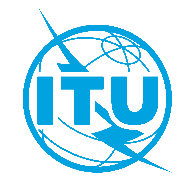 Международный союз электросвязиБюро стандартизации электросвязиОсн.:Циркуляр 139 БСЭ
SG9/SPКому:–	Администрациям Государств – Членов СоюзаТел.:
Факс:
Эл. почта:+41 22 730 5858
+41 22 730 5853
tsbsg9@itu.intКопии:–	Членам Сектора МСЭ-Т–	Ассоциированным членам, участвующим в работе 9-й Исследовательской комиссии МСЭ-Т–	Академическим организациям − Членам МСЭ–	Председателю и заместителям председателя 9-й Исследовательской комиссии МСЭ-Т–	Директору Бюро развития электросвязи–	Директору Бюро радиосвязиПредмет:Статус проектов новых Рекомендаций МСЭ-T J.1012 (ранее J.dmcd-part3), МСЭ-T J.1013 (ранее J.dmcd-vm), МСЭ-T J.1014 (ранее J.dmcd-eci-as), МСЭ-T J.1015 (J.dmcd-kl-as) и МСЭ-T J.1015.1 (J.dmcd-kl-as Annex A), Богота, Колумбия, 21−28 ноября 2018 г.